Regional Councils (Councils) are committed to helping disadvantaged learners thrive in adult education in their community. They play a vital role in ensuring Victorians who face barriers accessing education and training get the learning they need to access further education and job opportunities. Councils do this by:providing ‘regional intelligence’ to the Adult Community and Further Education (ACFE) Board on the adult education needs of their regionadvising the ACFE Board and monitoring the delivery of adult education in their region supporting and promoting adult education in their region.There are eight Councils established under the Education and Training Reform Act 2006. Each Council has up to nine voluntary members appointed by the Minister for up to three years. The Department of Education and Training supports the work of each Council. Councils are located in the following regions:Barwon South WestEastern MetropolitanGippsland GrampiansHumeLoddon MalleeNorth Western Metropolitan Southern MetropolitanEach Council draws together different expertise and aspects of local knowledge to advise the ACFE Board on the needs of adult education in its region. Councils also contribute to statewide planning and policy development.Find out how to support your Regional CouncilContact staff at the Department of Education and Training:ACFE Board SecretariatPhone: (03) 9637 2000
Email: acfe@edumail.vic.gov.au Barwon South Western Regional Council Phone: (03) 5225 1062
Email: training.participation@edumail.vic.gov.au  Eastern Metropolitan Regional Council Phone: (03) 8392 9341
Email: training.participation@edumail.vic.gov.au Gippsland Regional Council Phone: (03) 8765 5700
Email: training.participation@edumail.vic.gov.au  Grampians Regional CouncilPhone: (03) 5225 1062
Email: training.participation@edumail.vic.gov.au Hume Regional CouncilPhone: (03) 8392 9341
Email: training.participation@edumail.vic.gov.au Loddon Mallee Regional Council Phone: (03) 5440 3348
Email: training.participation@edumail.vic.gov.au North Western Metropolitan Phone: (03) 5440 3348
Email: training.participation@edumail.vic.gov.au Southern Metropolitan Regional CouncilPhone: (03) 8765 5700
Email: training.participation@edumail.vic.gov.au  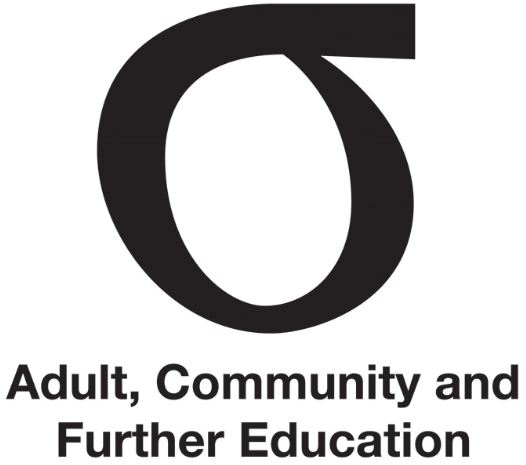 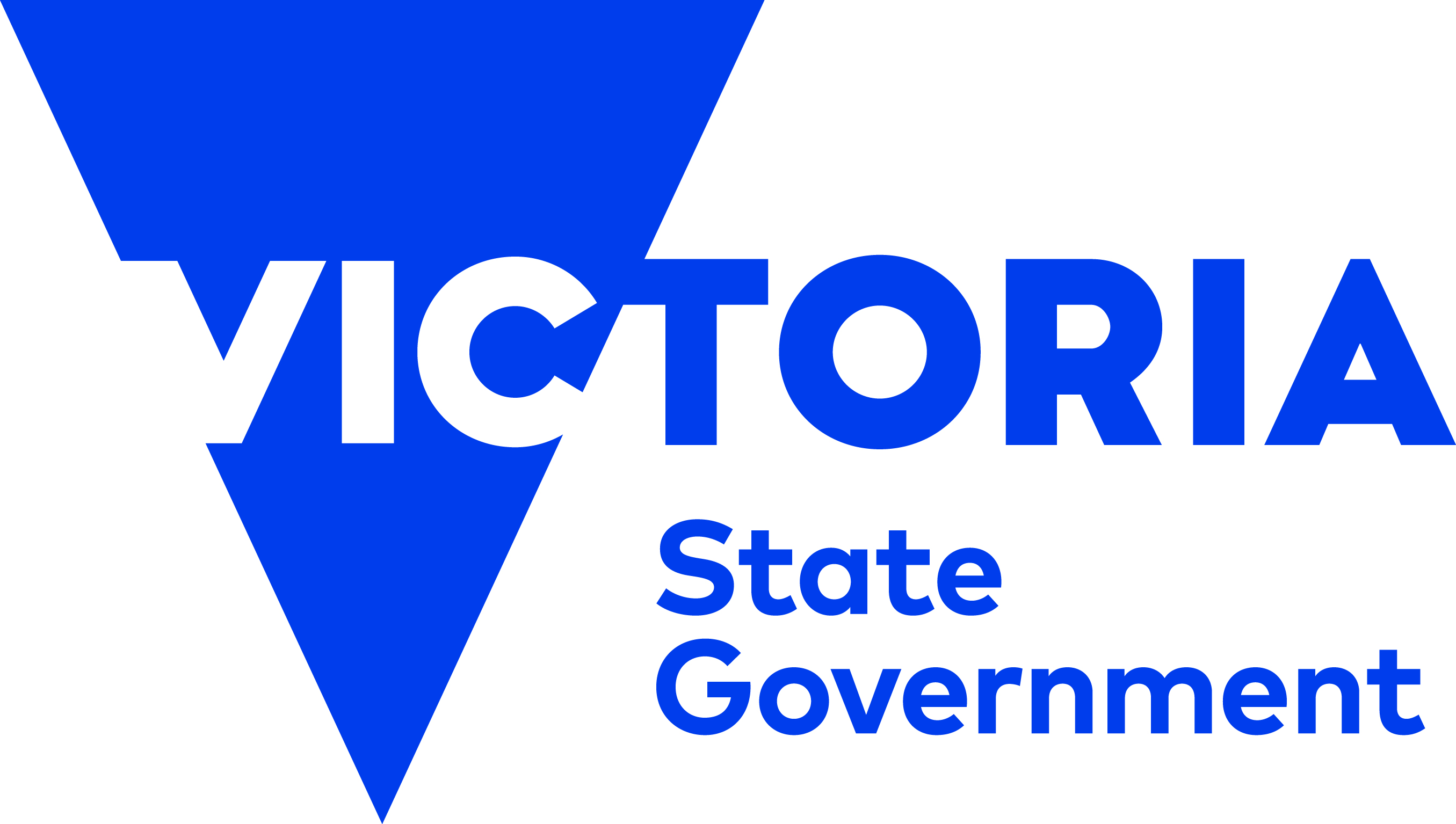 ACFE Regional CouncilsFact Sheet | ACFE Regional Councils | September 2015Audience | Key stakeholders